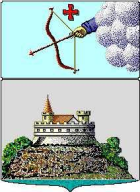 Управление финансов г. СарапулаПРИКАЗ     От 20 июня 2012  года						       № 75О внесении изменений в приказУправления финансов г. Сарапулаот 30.12.2011 года № 165            В связи с необходимостью уточнения перечня кодов целевых субсидий, предоставляемых из бюджета города Сарапула в 2012 году, утвержденного приказом Управления финансов г. Сарапула от 30.12.2012 года № 165ПРИКАЗЫВАЮ:          1. Дополнить перечень кодов целевых субсидий, предоставляемых из бюджета города Сарапула в 2012 году пунктами следующего содержания:           2. Контроль за исполнением настоящего приказа возложить на начальника бюджетного отдела Суслову О.В.Заместитель Главы Администрации                                           С.В. Бочкаревагорода Сарапула – начальник Управления финансов г. СарапулаНаименованиеКод          целиСубсидия на проведение мероприятий по подготовке муниципальных учреждений социальной сферы к отопительному периоду 2012-2013 годов0037Субсидия на содержание МУ «Служба заказчика по строительству, реконструкции и капитальному ремонту»0038